Bildungshintergrund + berufliche EntwicklungDiplom Soziologin Seit 1995 systemische Trainerin und Coach 2000 – 2004 Personal- / und Organisationsentwicklung Wella AG / P&G: Relaunch Führungsprogramme, Talent Mangement Programme, Projekt- / ProzessmanagementSeit 2004 selbstständige Trainerin und Coach mit den Schwerpunkten Führung, Change Management, Team, Customer Care, KarriereentwicklungSeit 2013 zertifizierte MBSR Trainerin: Mindful Based Stress Reduction (MBSR-Verband Deutschland und Schweiz) mit Fokus Achtsamkeit und ResilienzSeit 2017 Trainerin Aspro.TM Talent Management SolutionsExpertiseSybille Gottlob entwickelt Programme in enger Kooperation mit Fachbereichen und der Personal- und Organisationsentwicklung und setzt diese gemeinsam im Team erfolgreich um. Sie hat vielfältige Erfahrung mit Teams, Projektleitern und Führungskräften in Großunternehmen und Mittelstand aller Branchen. Seit 2013 ist ihr Fokus: Führung, Personal- und Organisationsentwicklung, Teamentwicklung, Change Management, Leading myself, Achtsamkeit, Resilienz und Positive Psychologie.Sie coacht Führungskräfte, Projektleiter und Teams mit unterschiedlichen Schwerpunkten.SpezialisierungEntwicklung und Umsetzung verschiedener Führungsprogramme und Talent ManagementProjektleitungen in der Organisationsentwicklung und Change ManagementWorkshopmoderationen und TeamentwicklungenMindful Based Stress Reduction, Mindful Leadership, Mindful ChangeResilienz und Positive Psychologie Sybille Gottlob Diplom Soziologin Systemische Trainerin und CoachMBSR-Trainerin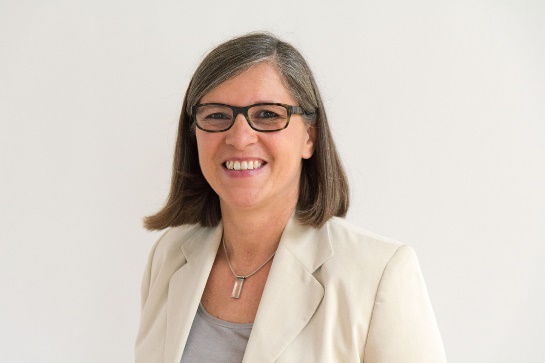 